Дистанционные задания по сольфеджио 4 курс МОЗадания выполнить и прислать на watsapp преподавателю до 25 февраля. Написать двухголосный диктант по ссылке: http://solfa.ru/exercise/347 Сфотографировать нотную тетрадь, отправить преподавателю.Выучить двухголосие. Записать аудио, отправить  преподавателю.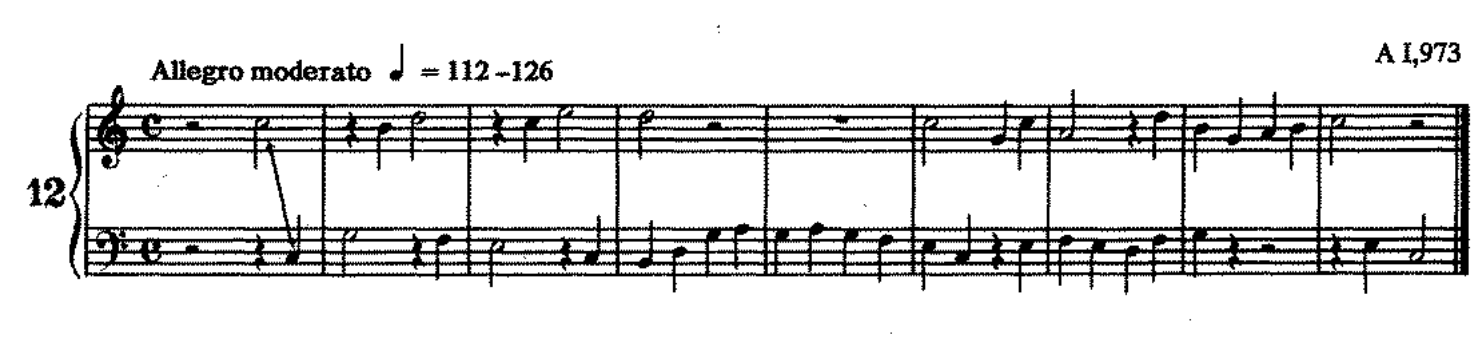 